					Tiedottaminen_Liikkuva/v2_31.8.2018Toimijan on tiedotettava elintarvikkeiden myynnistä ja muusta käsittelystä liikkuvassa elintarvikehuoneistossa viimeistään neljä arkipäivää ennen toiminnan aloittamista Kotkan ympäristöterveydenhuollon palveluyksikköön. Toimija täyttääHenkilötiedot rekisteröidään Kotkan ympäristöterveydenhuollon palveluyksikön tietojärjestelmään. Järjestelmän rekisteriseloste on nähtävissä Kotkan ympäristöpalveluiden toimintayksikössä, osoitteessa Kotkantie 6, 48200 Kotka ja internetissä osoitteessa www.kotka.fi.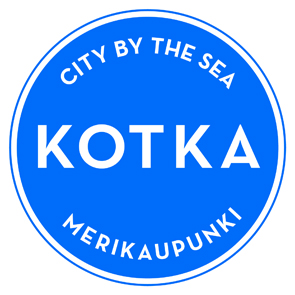 TIEDOTTAMINEN LIIKKUVASTA ELINTARVIKEHUONEISTOSTAElintarvikelain (23/2006, muutos 352/2011) 15 a §:n mukainen toimijan tiedotus elintarvikeviranomaiselle toiminnan aloittamisesta uudella paikkakunnalla.Ympäristöterveydenhuollon palveluyksikköDNro ja saapumispäivämäärä (viranomainen täyttää)1.Tapahtuma/tilaisuus jamyyntipaikkaTapahtuman nimiTapahtuman nimiTapahtuman nimiTapahtuman nimiTapahtuman nimi1.Tapahtuma/tilaisuus jamyyntipaikkaMyynti/tarjoilupaikka ja sen osoiteMyynti/tarjoilupaikka ja sen osoiteMyynti/tarjoilupaikka ja sen osoiteMyynti/tarjoilupaikka ja sen osoiteMyynti/tarjoilupaikka ja sen osoite1.Tapahtuma/tilaisuus jamyyntipaikkaPäivämäärä(t) ja kellonaikaPäivämäärä(t) ja kellonaikaPäivämäärä(t) ja kellonaikaPäivämäärä(t) ja kellonaikaPäivämäärä(t) ja kellonaika2. Toimijan yhteystiedotToimijan nimiToimijan nimiToimijan nimiToimijan nimiY-tunnus tai henkilötunnus2. Toimijan yhteystiedotPostiosoite   Postiosoite   Postiosoite   Postiosoite   Postiosoite   2. Toimijan yhteystiedotPostinumero PostitoimipaikkaPostitoimipaikkaPostitoimipaikkaPostitoimipaikka2. Toimijan yhteystiedotPuhelinnumero Puhelinnumero SähköpostiosoiteSähköpostiosoiteSähköpostiosoiteYhteyshenkilön nimiYhteyshenkilön nimiYhteyshenkilön puhelinnumero Yhteyshenkilön puhelinnumero Yhteyshenkilön puhelinnumero 3. Liikkuva elintarvikehuoneistoLiikkuva elintarvikehuoneisto on hyväksytty / liikkuvasta elintarvikehuoneistosta on tehty ilmoitus kyllä            eiPaikkakunta                    Päivämäärä                Liikkuva elintarvikehuoneisto on hyväksytty / liikkuvasta elintarvikehuoneistosta on tehty ilmoitus kyllä            eiPaikkakunta                    Päivämäärä                Liikkuva elintarvikehuoneisto on hyväksytty / liikkuvasta elintarvikehuoneistosta on tehty ilmoitus kyllä            eiPaikkakunta                    Päivämäärä                Liikkuva elintarvikehuoneisto on hyväksytty / liikkuvasta elintarvikehuoneistosta on tehty ilmoitus kyllä            eiPaikkakunta                    Päivämäärä                Liikkuva elintarvikehuoneisto on hyväksytty / liikkuvasta elintarvikehuoneistosta on tehty ilmoitus kyllä            eiPaikkakunta                    Päivämäärä                4. MyyntipisteMyynti- tai tarjoilulaitteisto ja -välineet myyntivaunu myyntikatos myyntipöytä muu, mikä                Myynti- tai tarjoilulaitteisto ja -välineet myyntivaunu myyntikatos myyntipöytä muu, mikä                Myynti- tai tarjoilulaitteisto ja -välineet myyntivaunu myyntikatos myyntipöytä muu, mikä                Myynti- tai tarjoilulaitteisto ja -välineet myyntivaunu myyntikatos myyntipöytä muu, mikä                Myynti- tai tarjoilulaitteisto ja -välineet myyntivaunu myyntikatos myyntipöytä muu, mikä                5. Elintarvikkeiden myynti, käsittely ja kuljetusLuettelo myytävistä / käsiteltävistä elintarvikkeistaMyytävät tuotteet ovat pakattuja kyllä            eiLuettelo myytävistä / käsiteltävistä elintarvikkeistaMyytävät tuotteet ovat pakattuja kyllä            eiLuettelo myytävistä / käsiteltävistä elintarvikkeistaMyytävät tuotteet ovat pakattuja kyllä            eiLuettelo myytävistä / käsiteltävistä elintarvikkeistaMyytävät tuotteet ovat pakattuja kyllä            eiLuettelo myytävistä / käsiteltävistä elintarvikkeistaMyytävät tuotteet ovat pakattuja kyllä            ei5. Elintarvikkeiden myynti, käsittely ja kuljetusKuvaus elintarvikkeiden käsittelystä tapahtumassa (hankinta, varastointi, säilytys, käsittely)Kuvaus elintarvikkeiden käsittelystä tapahtumassa (hankinta, varastointi, säilytys, käsittely)Kuvaus elintarvikkeiden käsittelystä tapahtumassa (hankinta, varastointi, säilytys, käsittely)Kuvaus elintarvikkeiden käsittelystä tapahtumassa (hankinta, varastointi, säilytys, käsittely)Kuvaus elintarvikkeiden käsittelystä tapahtumassa (hankinta, varastointi, säilytys, käsittely)5. Elintarvikkeiden myynti, käsittely ja kuljetusLuettelo käytettävissä olevista laitteista (esim. kylmä- ja lämpökalusteet)Luettelo käytettävissä olevista laitteista (esim. kylmä- ja lämpökalusteet)Luettelo käytettävissä olevista laitteista (esim. kylmä- ja lämpökalusteet)Luettelo käytettävissä olevista laitteista (esim. kylmä- ja lämpökalusteet)Luettelo käytettävissä olevista laitteista (esim. kylmä- ja lämpökalusteet)5. Elintarvikkeiden myynti, käsittely ja kuljetusKuvaus elintarvikkeiden kuljetuksesta tapahtumaan ja poisKuvaus elintarvikkeiden kuljetuksesta tapahtumaan ja poisKuvaus elintarvikkeiden kuljetuksesta tapahtumaan ja poisKuvaus elintarvikkeiden kuljetuksesta tapahtumaan ja poisKuvaus elintarvikkeiden kuljetuksesta tapahtumaan ja pois6 Hygienia ja jätehuoltoMiten käsien ja välineiden pesu on järjestettyMiten käsien ja välineiden pesu on järjestettyMiten käsien ja välineiden pesu on järjestettyMiten käsien ja välineiden pesu on järjestettyMiten käsien ja välineiden pesu on järjestetty6 Hygienia ja jätehuoltoMiten pisarasuojaus on järjestettyMiten pisarasuojaus on järjestettyMiten pisarasuojaus on järjestettyMiten pisarasuojaus on järjestettyMiten pisarasuojaus on järjestetty6 Hygienia ja jätehuoltoMiten jätehuolto on järjestettyMiten jätehuolto on järjestettyMiten jätehuolto on järjestettyMiten jätehuolto on järjestettyMiten jätehuolto on järjestetty6. Omavalvontasuunnitelma on laadittu  kyllä            eiLaadintapäivämäärä                  kyllä            eiLaadintapäivämäärä                  kyllä            eiLaadintapäivämäärä                  kyllä            eiLaadintapäivämäärä                  kyllä            eiLaadintapäivämäärä                7. Toimijan allekirjoitus ja nimenselvennysPaikka                Päivämäärä                Paikka                Päivämäärä                Paikka                Päivämäärä                Allekirjoitus ja nimenselvennysAllekirjoitus ja nimenselvennysViranomainen täyttää Viranomainen täyttää Viranomainen täyttää Tiedottamislomake on täytetty asianmukaisesti kyllä	 ei_____/_____  20 ______Viranhaltijan allekirjoitusLisätietoja on pyydetty_____/_____  20 _____Viranhaltijan allekirjoitus Pyydetyt lisätiedot on saatu_____/_____  20 ______Viranhaltijan allekirjoitus